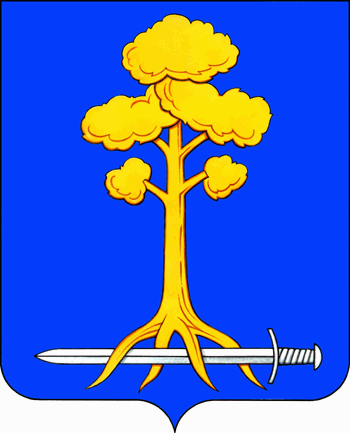 МУНИЦИПАЛЬНОЕ ОБРАЗОВАНИЕСЕРТОЛОВСКОЕ ГОРОДСКОЕ ПОСЕЛЕНИЕВСЕВОЛОЖСКОГО МУНИЦИПАЛЬНОГО РАЙОНАЛЕНИНГРАДСКОЙ ОБЛАСТИАДМИНИСТРАЦИЯП О С Т А Н О В Л Е Н И Е24 июня 2024г.                                                                                               № 565    г. СертоловоО внесении изменений в муниципальнуюпрограмму«Молодое поколение МО Сертолово» на 2020-2024 годы            В соответствии с Федеральным законом от 06.10.2003 № 131-ФЗ «Об общих принципах организации местного самоуправления в Российской Федерации», Уставом МО Сертолово,Положением, утвержденным постановлением администрации МО Сертолово от 27.06.2011 №33 «Об утверждении Положения об администрации муниципального образования Сертолово Всеволожского муниципального района Ленинградской области», Порядком  разработки, формирования и реализации муниципальных программ в муниципальном образовании Сертолово Всеволожского муниципального района Ленинградской области, утвержденного постановлением администрации МО Сертолово от 22.10.2013г. №425, на основании пункта 5.7.1 Порядка разработки, формирования и реализации муниципальных программ в муниципальном образовании Сертолово Всеволожского муниципального района Ленинградской области утвержденного постановлением администрации МО Сертолово от 22.10.2013 г. № 425, администрация МО СертоловоПОСТАНОВЛЯЕТ:Внести в муниципальную программу МО Сертолово  «Молодое поколение МО Сертолово»  на 2020-2024 годы (далее - Программа), утвержденную постановлением администрации МО Сертолово от 23.10.2019 г. №904 (в редакции постановления от 28.12.2019 г. №1193, от 05.03.2020 г. №176, от 28.05.2020 г. №468,от 29.09.2020г. №848, от 25.11.2020 г. №987, от 24.12.2020 г. №1051,от 04.10.2021 №675,от 29.12.2021 г.№860,от 10.02.2022г. №46,от 11.04.2022г.№170; от 30.06.2022г. №364; от 06.12.2022г.№818; от 17.03.2023г. №247; от 26.05.2023г. №497; от 21.08.2023г. №855,от 30.11.2023г. № 1243, от 13.03.2024г. №226, от 18.04.2024 г. № 347), следующие изменения:1.1. Позицию в паспорте Программы «Объем финансовых ресурсов, запланированных по программе, источники финансирования программы» изложить в следующей редакции:«Объем финансовых ресурсов –25347,6 тыс. руб., в том числе по годам: 2020 год – 3579,4 тыс. руб.;2021 год - 4381,2 тыс. руб.;2022 год – 5471,5 тыс. руб.;2023 год – 5354,5тыс. руб.;2024 год – 6561,0 тыс. руб.Источник финансирования программы – бюджет МО Сертолово.».1.2. «Раздел 4. Ресурсное обеспечение Программы» изложить в следующей редакции:«Объем финансовых ресурсовна реализацию мероприятий программыопределенметодом сопоставимых рыночных цен и в соответствии с нормами расходов на проведение мероприятий программы и составляет –25347,6 тыс. руб., в том числе по годам: 2020 год - 3579,4 тыс. руб.;2021 год - 4381,2 тыс. руб.;2022 год - 5471,5 тыс. руб.;2023 год – 5354,5 тыс. руб.;2024 год – 6561,0 тыс. руб. Источник финансирования программы – бюджет МО Сертолово.».1.3. Приложение №1 к Программе «План реализации муниципальной программы» изложить в редакции согласно приложению №1 к настоящему постановлению;1.4 Приложение №2 к Программе «Перечень планируемых результатов реализации муниципальной программы» изложить в редакции согласно приложению №2 к настоящему постановлению.       2. Настоящее постановление вступает в силу после его официального опубликования (обнародования) в газете «Петербургский рубеж» и на официальном сайте администрации МО Сертолово (http://mosertolovo.ru/). 3. Контроль за исполнением настоящего постановления возложить на начальника отдела местного самоуправления Миллер Е.Г.И.о. главы администрации	                            	                          И.В. Карачёва